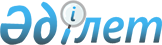 "Ұлттық бірыңғай тестілеудің немесе кешенді тестілеудің бейіндік пәндері көрсетілген мамандықтар тізбесін және кешенді тестілеудің жалпы бейіндік және бейіндік пәндері көрсетілген мамандықтар тізбесін бекіту туралы" Қазақстан Республикасы Білім және ғылым министрі міндетін атқарушының 2017 жылғы 28 сәуірдегі № 198 бұйрығына өзгерістер мен толықтырулар енгізу туралы
					
			Күшін жойған
			
			
		
					Қазақстан Республикасы Білім және ғылым министрінің 2018 жылғы 7 наурыздағы № 89 бұйрығы. Қазақстан Республикасының Әділет министрлігінде 2018 жылғы 26 наурызда № 16644 болып тіркелді. Күші жойылды - Қазақстан Республикасы Білім және ғылым министрінің 2019 жылғы 29 қаңтардағы № 43 бұйрығымен
      Ескерту. Күші жойылды – ҚР Білім және ғылым министрінің 29.01.2019 № 43 (алғашқы ресми жарияланған күнінен кейін қолданысқа енгізіледі) бұйрығымен.
      БҰЙЫРАМЫН: 
      1."Ұлттық бірыңғай тестілеудің немесе кешенді тестілеудің бейіндік пәндері көрсетілген мамандықтар тізбесі және кешенді тестілеудің жалпы бейіндік бейіндік пәндері көрсетілген мамандықтар тізбесін бекіту туралы" (Нормативтік құқықтық актілердің мемлекеттік тіркеу тізілімінде № 15186 болып тіркелген, Нормативтік құқықтық актілерінің эталондық бақылау банкінде 2017 жылғы 8 маусымда жарияланған) Қазақстан Республикасы Білім және ғылым министрі міндетін атқарушының 2017 жылғы 28 сәуірдегі № 198 бұйрығына мынадай өзгерістер мен толықтырулар енгізілсін:
      көрсетілген бұйрықпен бекітілген Ұлттық бірыңғай тестілеу немесе кешенді тестілеудің бейіндік пәндері көрсетілген мамандықтар тізбесінде:
      реттік нөмірлері 14 және 15-жолдар мынадай редакцияда жазылсын:
      "
      реттік нөмірлері 17, 18 және 19-жолдар мынадай редакцияда жазылсын:
      "
      реттік нөмірлері 21 және 22-жолдар мынадай редакцияда жазылсын:
      "
      реттік нөмірлері 28 және 29-жолдар мынадай редакцияда жазылсын:
      "
      "Гуманитарлық ғылымдар" деген 2-бөлім мынадай редакцияда жазылсын:
      "
      "Құқық" деген 3-бөлім мынадай редакцияда жазылсын:
      "
      реттік нөмірі 64-жол мынадай редакцияда жазылсын:
      "
      реттік нөмірі 70-жол мынадай редакцияда жазылсын:
      "
      реттік нөмірі 73-жол мынадай редакцияда жазылсын:
      "
      реттік нөмірі 83-жол мынадай редакцияда жазылсын:
      "
      реттік нөмірі 161-жол мынадай редакцияда жазылсын:
      "
      мынадай мазмұндағы реттік нөмірі 172-1 жолмен толықтырылсын:
      "
      көрсетілген бұйрықпен бекітілген Кешенді тестілеудің жалпы бейіндік және бейіндік пәндері көрсетілген мамандықтар тізбесінде:
      реттік нөмірлері 126 және 127-жолдар мынадай редакцияда жазылсын:
      "
      мынадай мазмұндағы "11. Денсаулық сақтау және әлеуметтік қамтамасыз ету (медицина)" деген бөліммен және реттік нөмірлері 163-1 және 163-2-жолдармен толықтырылсын:
      "
      2. Қазақстан Республикасы Білім және ғылым министрлігінің Жоғары және жоғары оқу орнынан кейінгі білім департаменті (С.С. Ысмағұлова) заңнамада белгіленген тәртіппен: 
      1) осы бұйрықтың Қазақстан Республикасы Әділет министрлігінде мемлекеттік тіркелуін; 
      2) осы бұйрық Қазақстан Республикасы Әділет министрлігінде мемлекеттік тіркелген күнінен бастап күнтізбелік он күн ішінде осы бұйрықтың көшірмесін мерзімді баспа басылымдарында ресми жариялау үшін, сондай-ақ Қазақстан Республикасы нормативтік құқықтық актілерінің эталондық бақылау банкіне енгізу үшін Қазақстан Республикасы Әділет министрлігінің "Республикалық құқықтық ақпарат орталығы" шаруашылық жүргізу құқығындағы республикалық мемлекеттік кәсіпорнына жолдауды;
      3) осы бұйрықты Қазақстан Республикасы Білім және ғылым министрлігінің интернет-ресурсында орналастыруды;
      4) осы бұйрық Қазақстан Республикасы Әділет министрлігінде мемлекеттік тіркеуден өткеннен кейін он жұмыс күні ішінде Қазақстан Республикасы Білім және ғылым министрлігінің Заң қызметі және халықаралық ынтымақтастық департаментіне осы тармақтың 1), 2) және 3) тармақшаларында қарастырылған іс-шаралардың орындалуы туралы мәліметтерді ұсынуды қамтамасыз етсін.
      3. Осы бұйрықтың орындалуын бақылау Қазақстан Республикасының Білім және ғылым вице-министрі А.Қ. Аймағамбетовке жүктелсін.
      4. Осы бұйрық алғашқы ресми жарияланған күнінен кейін күнтізбелік он күн өткен соң қолданысқа енгізіледі.
					© 2012. Қазақстан Республикасы Әділет министрлігінің «Қазақстан Республикасының Заңнама және құқықтық ақпарат институты» ШЖҚ РМК
				
14
5В011400
Тарих
Дүниежүзі тарихы
География
15
5В011500
Құқық және экономика негіздері
Дүниежүзі тарихы
География";
17
5В011700
Қазақ тілі мен әдебиеті
Қазақ тілі
Қазақ әдебиеті
18
5В011800
Орыс тілі мен әдебиеті
Орыс тілі
Орыс әдебиеті
19
5В011900
Шетел тілі: екі шетел тілі
Шет тілі
Дүниежүзі тарихы";
21
5В012100
Қазақ тілінде оқытпайтын мектептердегі қазақ тілі мен әдебиеті
Қазақ тілі
Қазақ әдебиеті
22
5В012200
Орыс тілінде оқытпайтын мектептердегі орыс тілі мен әдебиеті
Орыс тілі
Орыс әдебиеті";
28
5В012900
География-Тарих 
Дүниежүзі тарихы
География
29
5В013000
Тарих-Дінтану
Дүниежүзі тарихы
Адам. Қоғам. Құқық";
30
5В020100
Философия
Дүниежүзі тарихы
География
31
5В020200
Халықаралық қатынастар
Шет тілі
Дүниежүзі тарихы
32
5В020300
Тарих
Дүниежүзі тарихы
География
33
5В020400
Мәдениеттану
Шет тілі
Дүниежүзі тарихы
34
5В020500
Филология
Қазақ/орыс тілі
Қазақ/орыс әдебиеті
35
5В020600
Дінтану
Шығармашылық емтихан
Шығармашылық емтихан
36
5В020700
Аударма ісі
Шет тілі
Дүниежүзі тарихы
37
5В020800
Археология және этнология 
Дүниежүзі тарихы
География
38
5В020900
Шығыстану
Шет тілі
Дүниежүзі тарихы
39
5В021000
Шетел филологиясы
Шет тілі
Дүниежүзі тарихы
40
5В021100
Теология
Шығармашылық емтихан
Шығармашылық емтихан
41
5В021200
Түркітану
Шет тілі
Дүниежүзі тарихы
42
5В021500
Исламтану
Шығармашылық емтихан
Шығармашылық емтихан";
43
5В030100
Құқықтану
Дүниежүзі тарихы 
Адам. Қоғам. Құқық
44
5В030200
Халықаралық құқық
Дүниежүзі тарихы 
Адам. Қоғам. Құқық
45
5В030300
Құқық қорғау қызметі
Дүниежүзі тарихы 
Адам. Қоғам. Құқық
46
5В030400
Кеден ісі
Дүниежүзі тарихы 
Адам. Қоғам. Құқық";
64
5В041900
Мұражай ісі және ескерткіштерді қорғау
Дүниежүзі тарихы
География";
70
5В050200
Саясаттану
Шет тілі
Дүниежүзі тарихы";
73
5В050500
Аймақтану
Шет тілі
Дүниежүзі тарихы";
83
5В051500
Мұрағаттану, құжаттар жүргізу және құжаттамалық қамтамасыз ету
Қазақ/орыс тілі
Қазақ/орыс әдебиеті";
161
5В091000
Кітапхана ісі
Қазақ/орыс тілі
Қазақ/орыс әдебиеті";
172-1
5В130300
Педиатрия
Биология
Химия";
126
5B072900
Құрылыс
Құрылыс материалдары
Ғимараттар мен үймереттердің құрастырылымдары
127
5B073000
Құрылыс материалдарын, бұйымдарын және құрастырылымдарын өндіру
Құрылыс материалдары
Құрылыс бұйымдары және құрастырылымдарын өндіру технологиясы";
163-1
5B110100
Мейірбике ісі
Биология
Мейірбике ісі негіздері
163-2
5B110300
Фармация
Химия
Фармакология негіздері".
      Қазақстан Республикасының
Білім және ғылым министрі

Е. Сағадиев
